ДИДАКТИЧЕСКИЕ ИГРЫ. РАБОТА НАД ПРЕДЛОЖЕНИЕМ. СЛОЖНЫЕ ПРЕДЛОЖЕНИЯ.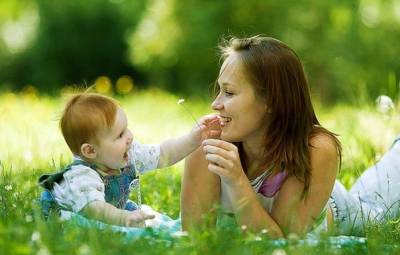 1. «А что у нас?» (Союз а.) У мальчиков машинки, а у девочек куклы. Взрослые катаются на лыжах, а дети — на санках. Конфета сладкая, а лимон кислый. Помидоры красные, а огурцы зелёные.(Детям предлагают сравнить предметы по вкусу, по цвету, сравнить материалы, из которого сделаны предметы; сравнить размеры: полотенце широкое, а лента узкая и др.)2. «Объединим». (Союз и.)Обучающий произносит два простых предложения:—Девочка играла в мяч. Мяч закатился под стол. Как лучше сказать вместе?—Девочка играла в мяч, и он закатился под стол.—Я погладила кошку, и она замурлыкала.—Мама позвонила, и я разговаривал с ней по телефону.3. «Почему?» (Союз потому что.)—Почему осенью падают листья с деревьев?—Потому что солнце мало греет, становится холодно.—Почему нельзя дразнить собаку?(На все вопросы отвечать следует полным ответом, с союзом потому что.)4. «Как сказать иначе?» Шёл дождь, и я взял зонт. — Я взял зонт, потому что шёл дождь. Я захотел есть и стал накрывать на стол. — Я стал накрывать на стол, потому что захотел есть.5. «Почему нельзя так делать?» Нельзя переходить дорогу на красный свет, потому что можно попасть под машину. Вопросы: Почему нельзя есть снег? Почему нельзя грубить старшим? Почему нельзя громко разговаривать?6. «Исправь ошибку».— Наступила весна, потому что прилетели грачи.Выпало много снега, потому что дети пошли кататься на санках.7. «Почему он это сделал?»—Перед обедом Вова помыл руки. Почему?—Потому что перед едой надо всегда мыть руки.—Катя убрала игрушки после игры. Почему?—Потому что любит порядок.—Дети разговаривают шёпотом. Почем)?—Потому что кто-то болен или спит.8. «Хочу, чтобы...» (Союз чтобы.)Хочу, чтобы Саша поиграл со мной. Хочу, чтобы мама была всегда весёлая. Хочу, чтобы мне купили куклу Барби.9. «Что тебе сказали?» (Союзы: чтобы, что; умение передать чужую речь с этими союзами.)—Таня сказала, чтобы я дала ей посмотреть картинку.—Мама сказала, что завтра мы пойдём в цирк.10.«Если бы я был волшебником...». (Союз если, если бы; сослагательное наклонение.)—Что бы ты сделал, если бы был волшебником?—Если бы я был волшебником, то я бы полетел на ковре-самолёте... (Все ответы начинаются с союза если.)11. «А что, если бы...»—А что, если бы повар не приготовил обед?—А что, если бы не было ни одной школы?—А что, если бы не было деревьев?12. «Что надо сделать?» (Союз чтобы.)Детям показывают на картинке сломанный стул, непричёсанную куклу и др. —Чтобы садиться на такой стул, его надо отремонтировать.—Чтобы отремонтировать стул, нужны молоток и гвозди или клей.—Чтобы играть с этой куклой, её надо привести в порядок.—Чтобы кукла была красивой, её надо умыть, причесать и т. д.13. «Письма от Петрушки». (Составление коротких рассказов по сюжетным картинкам.)Ребёнок-почтальон раздаёт детям конверты с картинками от Петрушки. Дети по очереди вскрывают конверты и «читают письма». Обучающий должен помочь ребятам отвечать на наводящие вопросы сложными предложениями.14. «Придумай начало и конец». (Составить рассказ по сюжетной картинке, придумать начало и конец.)Образец рассказа: «Однажды в ясный солнечный день курочка встретила утку. Она пригласила её к себе в гости. Дома она предложила гостье стул, потом накрыла на стол: постелила скатерть, поставила горшок каши, положила ложки». (Это начало рассказа.)Хорошо бы заранее отработать слова: предложила стул вместо ... сказала: «Садись на стул»; вместо ... сказала: «Пойдём ко мне в гости» — пригласила; вместо ... сказала: «Спасибо» — поблагодарила; вместо ... сказала: «До свидания» — попрощалась. (Это середина.)Уточка поблагодарила курочку за вкусный обед, пригласила её к себе в гости и попрощалась. (Это конец рассказа.)15. «Чем закончилась сказка?»Сказка рассказывается не полностью. Конец к ней придумывают дети.16. «Составь рассказ». Составление сообщений на темы.а) Как я провёл выходной день.б) Прогулка в парке, в лесу.в) Мой двор, квартира, дом.г) Моя семья.д) Мои любимые друзья, игры, игрушки.е) Что мне больше всего запомнилось в цирке, в зоопарке.17. «Все картинки — в один рассказ».Составление рассказа по серии сюжетных картинок. Примерные темы на выбор.а) Новогоднее путешествие Деда Мороза.б) Собака.в) Почтальон (и другие профессии).г) Животные и птицы.д) Экскурсия по городу, в магазин и т. д.При отсутствии картинок можно помочь ребёнку составлять эти рассказы самостоятельно, напоминая ему о том, что он видел или слышал когда-то. Например, напомнить о случае, когда принесли телеграмму. Кто принёс? Что мы узнали из телеграммы? А что бы было, если бы мы не знали об этом?...Упражнения в игровой форме способствуют накоплению речевого опыта, учат детей понимать и правильно употреблять в речи различные грамматические формы слов и строить синтаксические конструкции — предложения определённой сложности.Связный рассказ отражает уровень умственного развития ребёнка: насколько у него сформированы восприятие, мышление, внимание, память, воображение. Вместе с тем это показывает уровень владения словарным богатством языка, его грамматическим строем.Развитие грамотной связной речи неотделимо и от воспитания её звуковой культуры. Умение ребёнка составлять рассказы о предметах и явлениях с использованием правильного произношения и разных средств выразительности, с учётом выполнения всех других речевых задач в их взаимодействии — основа полноценной речевой подготовки дошкольника к успешному обучению в школе.1. «А что у нас?» (Союз а.) У мальчиков машинки, а у девочек куклы. Взрослые катаются на лыжах, а дети — на санках. Конфета сладкая, а лимон кислый. Помидоры красные, а огурцы зелёные.(Детям предлагают сравнить предметы по вкусу, по цвету, сравнить материалы, из которого сделаны предметы; сравнить размеры: полотенце широкое, а лента узкая и др.)2. «Объединим». (Союз и.)Обучающий произносит два простых предложения:—Девочка играла в мяч. Мяч закатился под стол. Как лучше сказать вместе?—Девочка играла в мяч, и он закатился под стол.—Я погладила кошку, и она замурлыкала.—Мама позвонила, и я разговаривал с ней по телефону.3. «Почему?» (Союз потому что.)—Почему осенью падают листья с деревьев?—Потому что солнце мало греет, становится холодно.—Почему нельзя дразнить собаку?(На все вопросы отвечать следует полным ответом, с союзом потому что.)4. «Как сказать иначе?» Шёл дождь, и я взял зонт. — Я взял зонт, потому что шёл дождь. Я захотел есть и стал накрывать на стол. — Я стал накрывать на стол, потому что захотел есть.5. «Почему нельзя так делать?» Нельзя переходить дорогу на красный свет, потому что можно попасть под машину. Вопросы: Почему нельзя есть снег? Почему нельзя грубить старшим? Почему нельзя громко разговаривать?6. «Исправь ошибку».— Наступила весна, потому что прилетели грачи.Выпало много снега, потому что дети пошли кататься на санках.7. «Почему он это сделал?»—Перед обедом Вова помыл руки. Почему?—Потому что перед едой надо всегда мыть руки.—Катя убрала игрушки после игры. Почему?—Потому что любит порядок.—Дети разговаривают шёпотом. Почем)?—Потому что кто-то болен или спит.8. «Хочу, чтобы...» (Союз чтобы.)Хочу, чтобы Саша поиграл со мной. Хочу, чтобы мама была всегда весёлая. Хочу, чтобы мне купили куклу Барби.9. «Что тебе сказали?» (Союзы: чтобы, что; умение передать чужую речь с этими союзами.)—Таня сказала, чтобы я дала ей посмотреть картинку.—Мама сказала, что завтра мы пойдём в цирк.10.«Если бы я был волшебником...». (Союз если, если бы; сослагательное наклонение.)—Что бы ты сделал, если бы был волшебником?—Если бы я был волшебником, то я бы полетел на ковре-самолёте... (Все ответы начинаются с союза если.)11. «А что, если бы...»—А что, если бы повар не приготовил обед?—А что, если бы не было ни одной школы?—А что, если бы не было деревьев?12. «Что надо сделать?» (Союз чтобы.)Детям показывают на картинке сломанный стул, непричёсанную куклу и др. —Чтобы садиться на такой стул, его надо отремонтировать.—Чтобы отремонтировать стул, нужны молоток и гвозди или клей.—Чтобы играть с этой куклой, её надо привести в порядок.—Чтобы кукла была красивой, её надо умыть, причесать и т. д.13. «Письма от Петрушки». (Составление коротких рассказов по сюжетным картинкам.)Ребёнок-почтальон раздаёт детям конверты с картинками от Петрушки. Дети по очереди вскрывают конверты и «читают письма». Обучающий должен помочь ребятам отвечать на наводящие вопросы сложными предложениями.14. «Придумай начало и конец». (Составить рассказ по сюжетной картинке, придумать начало и конец.)Образец рассказа: «Однажды в ясный солнечный день курочка встретила утку. Она пригласила её к себе в гости. Дома она предложила гостье стул, потом накрыла на стол: постелила скатерть, поставила горшок каши, положила ложки». (Это начало рассказа.)Хорошо бы заранее отработать слова: предложила стул вместо ... сказала: «Садись на стул»; вместо ... сказала: «Пойдём ко мне в гости» — пригласила; вместо ... сказала: «Спасибо» — поблагодарила; вместо ... сказала: «До свидания» — попрощалась. (Это середина.)Уточка поблагодарила курочку за вкусный обед, пригласила её к себе в гости и попрощалась. (Это конец рассказа.)15. «Чем закончилась сказка?»Сказка рассказывается не полностью. Конец к ней придумывают дети.16. «Составь рассказ». Составление сообщений на темы.а) Как я провёл выходной день.б) Прогулка в парке, в лесу.в) Мой двор, квартира, дом.г) Моя семья.д) Мои любимые друзья, игры, игрушки.е) Что мне больше всего запомнилось в цирке, в зоопарке.17. «Все картинки — в один рассказ».Составление рассказа по серии сюжетных картинок. Примерные темы на выбор.а) Новогоднее путешествие Деда Мороза.б) Собака.в) Почтальон (и другие профессии).г) Животные и птицы.д) Экскурсия по городу, в магазин и т. д.При отсутствии картинок можно помочь ребёнку составлять эти рассказы самостоятельно, напоминая ему о том, что он видел или слышал когда-то. Например, напомнить о случае, когда принесли телеграмму. Кто принёс? Что мы узнали из телеграммы? А что бы было, если бы мы не знали об этом?...Упражнения в игровой форме способствуют накоплению речевого опыта, учат детей понимать и правильно употреблять в речи различные грамматические формы слов и строить синтаксические конструкции — предложения определённой сложности.Связный рассказ отражает уровень умственного развития ребёнка: насколько у него сформированы восприятие, мышление, внимание, память, воображение. Вместе с тем это показывает уровень владения словарным богатством языка, его грамматическим строем.Развитие грамотной связной речи неотделимо и от воспитания её звуковой культуры. Умение ребёнка составлять рассказы о предметах и явлениях с использованием правильного произношения и разных средств выразительности, с учётом выполнения всех других речевых задач в их взаимодействии — основа полноценной речевой подготовки дошкольника к успешному обучению в школе.